ZNAKOVI PROLJEĆAIz brloga medo krećepa se nećka: Hoće ...neće!Život buja, leptir lijeće,procvalo i prvo cvijeće! Na livadu bumbar slijeće,u košnici-  vri od sreće!Roda kljunom već klepeće,gradi gnijezdo novo, veće!                                              Kad' u kuću djeca neće,                                              znaš da stiglo je-  PROLJEĆE!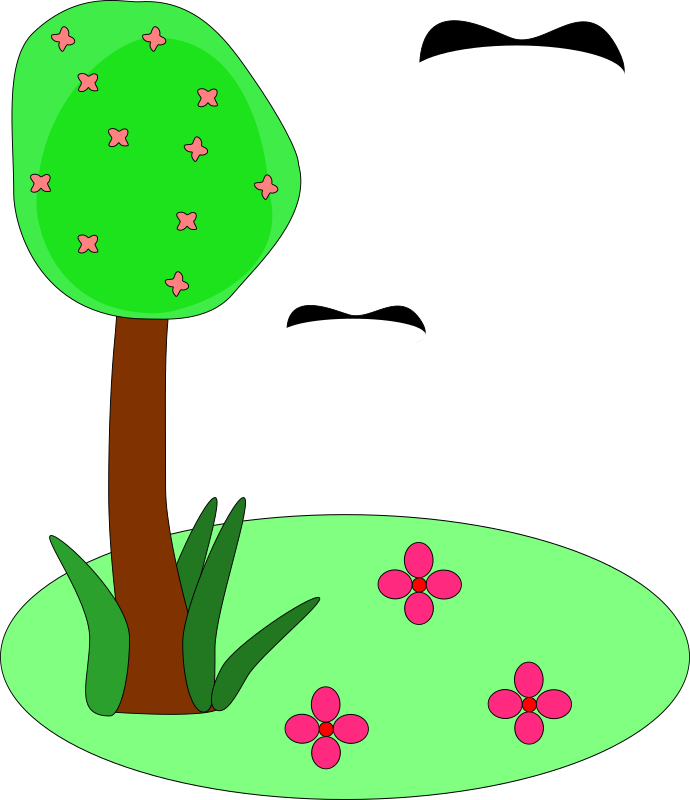                                                                                                     Autor: Jasminka StošićOrahovica, 21. ožujka 2016. g.